Course:Course:Course:PROJECTING IN DAIRY INDUSTRYPROJECTING IN DAIRY INDUSTRYPROJECTING IN DAIRY INDUSTRYPROJECTING IN DAIRY INDUSTRYPROJECTING IN DAIRY INDUSTRYPROJECTING IN DAIRY INDUSTRYPROJECTING IN DAIRY INDUSTRYPROJECTING IN DAIRY INDUSTRYPROJECTING IN DAIRY INDUSTRYPROJECTING IN DAIRY INDUSTRYPROJECTING IN DAIRY INDUSTRYCourse id: 3MST1I08Course id: 3MST1I08Course id: 3MST1I08PROJECTING IN DAIRY INDUSTRYPROJECTING IN DAIRY INDUSTRYPROJECTING IN DAIRY INDUSTRYPROJECTING IN DAIRY INDUSTRYPROJECTING IN DAIRY INDUSTRYPROJECTING IN DAIRY INDUSTRYPROJECTING IN DAIRY INDUSTRYPROJECTING IN DAIRY INDUSTRYPROJECTING IN DAIRY INDUSTRYPROJECTING IN DAIRY INDUSTRYPROJECTING IN DAIRY INDUSTRYNumber of ECTS: 6Number of ECTS: 6Number of ECTS: 6PROJECTING IN DAIRY INDUSTRYPROJECTING IN DAIRY INDUSTRYPROJECTING IN DAIRY INDUSTRYPROJECTING IN DAIRY INDUSTRYPROJECTING IN DAIRY INDUSTRYPROJECTING IN DAIRY INDUSTRYPROJECTING IN DAIRY INDUSTRYPROJECTING IN DAIRY INDUSTRYPROJECTING IN DAIRY INDUSTRYPROJECTING IN DAIRY INDUSTRYPROJECTING IN DAIRY INDUSTRYTeacher:Teacher:Teacher:Anka Popović-VranješAnka Popović-VranješAnka Popović-VranješAnka Popović-VranješAnka Popović-VranješAnka Popović-VranješAnka Popović-VranješAnka Popović-VranješAnka Popović-VranješAnka Popović-VranješAnka Popović-VranješCourse statusCourse statusCourse statusElectiveElectiveElectiveElectiveElectiveElectiveElectiveElectiveElectiveElectiveElectiveNumber of active teaching classes (weekly)Number of active teaching classes (weekly)Number of active teaching classes (weekly)Number of active teaching classes (weekly)Number of active teaching classes (weekly)Number of active teaching classes (weekly)Number of active teaching classes (weekly)Number of active teaching classes (weekly)Number of active teaching classes (weekly)Number of active teaching classes (weekly)Number of active teaching classes (weekly)Number of active teaching classes (weekly)Number of active teaching classes (weekly)Number of active teaching classes (weekly)Lectures:2Lectures:2Lectures:2Practical classes:2Practical classes:2Practical classes:2Other teaching types:Other teaching types:Study research work:Study research work:Study research work:Other classes:Other classes:Other classes:Precondition coursesPrecondition coursesPrecondition coursesNone/navesti ako imaNone/navesti ako imaNone/navesti ako imaNone/navesti ako imaNone/navesti ako imaNone/navesti ako imaNone/navesti ako imaNone/navesti ako imaNone/navesti ako imaNone/navesti ako imaNone/navesti ako imaEducational goalTo teach students so they can, according to legal regulations and other requirements, designate place and location of the farm, collection center, facilities for work in the household and facilities for smaller capacities. To learn which activities in terms of space and equipment, and sanitary work, these facilities must have in order to create the conditions for application of new standards and to produce milk by EU requirements.Educational goalTo teach students so they can, according to legal regulations and other requirements, designate place and location of the farm, collection center, facilities for work in the household and facilities for smaller capacities. To learn which activities in terms of space and equipment, and sanitary work, these facilities must have in order to create the conditions for application of new standards and to produce milk by EU requirements.Educational goalTo teach students so they can, according to legal regulations and other requirements, designate place and location of the farm, collection center, facilities for work in the household and facilities for smaller capacities. To learn which activities in terms of space and equipment, and sanitary work, these facilities must have in order to create the conditions for application of new standards and to produce milk by EU requirements.Educational goalTo teach students so they can, according to legal regulations and other requirements, designate place and location of the farm, collection center, facilities for work in the household and facilities for smaller capacities. To learn which activities in terms of space and equipment, and sanitary work, these facilities must have in order to create the conditions for application of new standards and to produce milk by EU requirements.Educational goalTo teach students so they can, according to legal regulations and other requirements, designate place and location of the farm, collection center, facilities for work in the household and facilities for smaller capacities. To learn which activities in terms of space and equipment, and sanitary work, these facilities must have in order to create the conditions for application of new standards and to produce milk by EU requirements.Educational goalTo teach students so they can, according to legal regulations and other requirements, designate place and location of the farm, collection center, facilities for work in the household and facilities for smaller capacities. To learn which activities in terms of space and equipment, and sanitary work, these facilities must have in order to create the conditions for application of new standards and to produce milk by EU requirements.Educational goalTo teach students so they can, according to legal regulations and other requirements, designate place and location of the farm, collection center, facilities for work in the household and facilities for smaller capacities. To learn which activities in terms of space and equipment, and sanitary work, these facilities must have in order to create the conditions for application of new standards and to produce milk by EU requirements.Educational goalTo teach students so they can, according to legal regulations and other requirements, designate place and location of the farm, collection center, facilities for work in the household and facilities for smaller capacities. To learn which activities in terms of space and equipment, and sanitary work, these facilities must have in order to create the conditions for application of new standards and to produce milk by EU requirements.Educational goalTo teach students so they can, according to legal regulations and other requirements, designate place and location of the farm, collection center, facilities for work in the household and facilities for smaller capacities. To learn which activities in terms of space and equipment, and sanitary work, these facilities must have in order to create the conditions for application of new standards and to produce milk by EU requirements.Educational goalTo teach students so they can, according to legal regulations and other requirements, designate place and location of the farm, collection center, facilities for work in the household and facilities for smaller capacities. To learn which activities in terms of space and equipment, and sanitary work, these facilities must have in order to create the conditions for application of new standards and to produce milk by EU requirements.Educational goalTo teach students so they can, according to legal regulations and other requirements, designate place and location of the farm, collection center, facilities for work in the household and facilities for smaller capacities. To learn which activities in terms of space and equipment, and sanitary work, these facilities must have in order to create the conditions for application of new standards and to produce milk by EU requirements.Educational goalTo teach students so they can, according to legal regulations and other requirements, designate place and location of the farm, collection center, facilities for work in the household and facilities for smaller capacities. To learn which activities in terms of space and equipment, and sanitary work, these facilities must have in order to create the conditions for application of new standards and to produce milk by EU requirements.Educational goalTo teach students so they can, according to legal regulations and other requirements, designate place and location of the farm, collection center, facilities for work in the household and facilities for smaller capacities. To learn which activities in terms of space and equipment, and sanitary work, these facilities must have in order to create the conditions for application of new standards and to produce milk by EU requirements.Educational goalTo teach students so they can, according to legal regulations and other requirements, designate place and location of the farm, collection center, facilities for work in the household and facilities for smaller capacities. To learn which activities in terms of space and equipment, and sanitary work, these facilities must have in order to create the conditions for application of new standards and to produce milk by EU requirements.Educational outcomesBroadened and deepened knowledge in the field of design in the dairy industry in relation to the knowledge gained in basic academic studies in the field of livestock production.Educational outcomesBroadened and deepened knowledge in the field of design in the dairy industry in relation to the knowledge gained in basic academic studies in the field of livestock production.Educational outcomesBroadened and deepened knowledge in the field of design in the dairy industry in relation to the knowledge gained in basic academic studies in the field of livestock production.Educational outcomesBroadened and deepened knowledge in the field of design in the dairy industry in relation to the knowledge gained in basic academic studies in the field of livestock production.Educational outcomesBroadened and deepened knowledge in the field of design in the dairy industry in relation to the knowledge gained in basic academic studies in the field of livestock production.Educational outcomesBroadened and deepened knowledge in the field of design in the dairy industry in relation to the knowledge gained in basic academic studies in the field of livestock production.Educational outcomesBroadened and deepened knowledge in the field of design in the dairy industry in relation to the knowledge gained in basic academic studies in the field of livestock production.Educational outcomesBroadened and deepened knowledge in the field of design in the dairy industry in relation to the knowledge gained in basic academic studies in the field of livestock production.Educational outcomesBroadened and deepened knowledge in the field of design in the dairy industry in relation to the knowledge gained in basic academic studies in the field of livestock production.Educational outcomesBroadened and deepened knowledge in the field of design in the dairy industry in relation to the knowledge gained in basic academic studies in the field of livestock production.Educational outcomesBroadened and deepened knowledge in the field of design in the dairy industry in relation to the knowledge gained in basic academic studies in the field of livestock production.Educational outcomesBroadened and deepened knowledge in the field of design in the dairy industry in relation to the knowledge gained in basic academic studies in the field of livestock production.Educational outcomesBroadened and deepened knowledge in the field of design in the dairy industry in relation to the knowledge gained in basic academic studies in the field of livestock production.Educational outcomesBroadened and deepened knowledge in the field of design in the dairy industry in relation to the knowledge gained in basic academic studies in the field of livestock production.Course contentTheory lessons:The role and importance of projecting in dairy farms (for cows, goats and sheep). Use of legislation important for the projecting. Projecting as a factor in the application of new standards. Defining basic prerequisites for the projecting. Getting to know the conditions for the design of facilities for milk collection (collection cells), a household and small-scale production facilities. Cleaning of equipment (milking lines, for parlor, the milk cooling tank and others). Human Resources. Infrastructure. Energy Balances. Norms. Working environment. Environmental protection. Safety at work.Practical lessons: Exercises, Other modes of teaching, Study research workDetermination of dirty and clean roads. Determination of dezo barriers. Measures to protect against contamination.Determination of the technical requirements for the control of critical points (milk cooling, washing temperature, time of washing and others) Disposal of waste. Protection from pests and rodents. Sanitation room where the milk.Course contentTheory lessons:The role and importance of projecting in dairy farms (for cows, goats and sheep). Use of legislation important for the projecting. Projecting as a factor in the application of new standards. Defining basic prerequisites for the projecting. Getting to know the conditions for the design of facilities for milk collection (collection cells), a household and small-scale production facilities. Cleaning of equipment (milking lines, for parlor, the milk cooling tank and others). Human Resources. Infrastructure. Energy Balances. Norms. Working environment. Environmental protection. Safety at work.Practical lessons: Exercises, Other modes of teaching, Study research workDetermination of dirty and clean roads. Determination of dezo barriers. Measures to protect against contamination.Determination of the technical requirements for the control of critical points (milk cooling, washing temperature, time of washing and others) Disposal of waste. Protection from pests and rodents. Sanitation room where the milk.Course contentTheory lessons:The role and importance of projecting in dairy farms (for cows, goats and sheep). Use of legislation important for the projecting. Projecting as a factor in the application of new standards. Defining basic prerequisites for the projecting. Getting to know the conditions for the design of facilities for milk collection (collection cells), a household and small-scale production facilities. Cleaning of equipment (milking lines, for parlor, the milk cooling tank and others). Human Resources. Infrastructure. Energy Balances. Norms. Working environment. Environmental protection. Safety at work.Practical lessons: Exercises, Other modes of teaching, Study research workDetermination of dirty and clean roads. Determination of dezo barriers. Measures to protect against contamination.Determination of the technical requirements for the control of critical points (milk cooling, washing temperature, time of washing and others) Disposal of waste. Protection from pests and rodents. Sanitation room where the milk.Course contentTheory lessons:The role and importance of projecting in dairy farms (for cows, goats and sheep). Use of legislation important for the projecting. Projecting as a factor in the application of new standards. Defining basic prerequisites for the projecting. Getting to know the conditions for the design of facilities for milk collection (collection cells), a household and small-scale production facilities. Cleaning of equipment (milking lines, for parlor, the milk cooling tank and others). Human Resources. Infrastructure. Energy Balances. Norms. Working environment. Environmental protection. Safety at work.Practical lessons: Exercises, Other modes of teaching, Study research workDetermination of dirty and clean roads. Determination of dezo barriers. Measures to protect against contamination.Determination of the technical requirements for the control of critical points (milk cooling, washing temperature, time of washing and others) Disposal of waste. Protection from pests and rodents. Sanitation room where the milk.Course contentTheory lessons:The role and importance of projecting in dairy farms (for cows, goats and sheep). Use of legislation important for the projecting. Projecting as a factor in the application of new standards. Defining basic prerequisites for the projecting. Getting to know the conditions for the design of facilities for milk collection (collection cells), a household and small-scale production facilities. Cleaning of equipment (milking lines, for parlor, the milk cooling tank and others). Human Resources. Infrastructure. Energy Balances. Norms. Working environment. Environmental protection. Safety at work.Practical lessons: Exercises, Other modes of teaching, Study research workDetermination of dirty and clean roads. Determination of dezo barriers. Measures to protect against contamination.Determination of the technical requirements for the control of critical points (milk cooling, washing temperature, time of washing and others) Disposal of waste. Protection from pests and rodents. Sanitation room where the milk.Course contentTheory lessons:The role and importance of projecting in dairy farms (for cows, goats and sheep). Use of legislation important for the projecting. Projecting as a factor in the application of new standards. Defining basic prerequisites for the projecting. Getting to know the conditions for the design of facilities for milk collection (collection cells), a household and small-scale production facilities. Cleaning of equipment (milking lines, for parlor, the milk cooling tank and others). Human Resources. Infrastructure. Energy Balances. Norms. Working environment. Environmental protection. Safety at work.Practical lessons: Exercises, Other modes of teaching, Study research workDetermination of dirty and clean roads. Determination of dezo barriers. Measures to protect against contamination.Determination of the technical requirements for the control of critical points (milk cooling, washing temperature, time of washing and others) Disposal of waste. Protection from pests and rodents. Sanitation room where the milk.Course contentTheory lessons:The role and importance of projecting in dairy farms (for cows, goats and sheep). Use of legislation important for the projecting. Projecting as a factor in the application of new standards. Defining basic prerequisites for the projecting. Getting to know the conditions for the design of facilities for milk collection (collection cells), a household and small-scale production facilities. Cleaning of equipment (milking lines, for parlor, the milk cooling tank and others). Human Resources. Infrastructure. Energy Balances. Norms. Working environment. Environmental protection. Safety at work.Practical lessons: Exercises, Other modes of teaching, Study research workDetermination of dirty and clean roads. Determination of dezo barriers. Measures to protect against contamination.Determination of the technical requirements for the control of critical points (milk cooling, washing temperature, time of washing and others) Disposal of waste. Protection from pests and rodents. Sanitation room where the milk.Course contentTheory lessons:The role and importance of projecting in dairy farms (for cows, goats and sheep). Use of legislation important for the projecting. Projecting as a factor in the application of new standards. Defining basic prerequisites for the projecting. Getting to know the conditions for the design of facilities for milk collection (collection cells), a household and small-scale production facilities. Cleaning of equipment (milking lines, for parlor, the milk cooling tank and others). Human Resources. Infrastructure. Energy Balances. Norms. Working environment. Environmental protection. Safety at work.Practical lessons: Exercises, Other modes of teaching, Study research workDetermination of dirty and clean roads. Determination of dezo barriers. Measures to protect against contamination.Determination of the technical requirements for the control of critical points (milk cooling, washing temperature, time of washing and others) Disposal of waste. Protection from pests and rodents. Sanitation room where the milk.Course contentTheory lessons:The role and importance of projecting in dairy farms (for cows, goats and sheep). Use of legislation important for the projecting. Projecting as a factor in the application of new standards. Defining basic prerequisites for the projecting. Getting to know the conditions for the design of facilities for milk collection (collection cells), a household and small-scale production facilities. Cleaning of equipment (milking lines, for parlor, the milk cooling tank and others). Human Resources. Infrastructure. Energy Balances. Norms. Working environment. Environmental protection. Safety at work.Practical lessons: Exercises, Other modes of teaching, Study research workDetermination of dirty and clean roads. Determination of dezo barriers. Measures to protect against contamination.Determination of the technical requirements for the control of critical points (milk cooling, washing temperature, time of washing and others) Disposal of waste. Protection from pests and rodents. Sanitation room where the milk.Course contentTheory lessons:The role and importance of projecting in dairy farms (for cows, goats and sheep). Use of legislation important for the projecting. Projecting as a factor in the application of new standards. Defining basic prerequisites for the projecting. Getting to know the conditions for the design of facilities for milk collection (collection cells), a household and small-scale production facilities. Cleaning of equipment (milking lines, for parlor, the milk cooling tank and others). Human Resources. Infrastructure. Energy Balances. Norms. Working environment. Environmental protection. Safety at work.Practical lessons: Exercises, Other modes of teaching, Study research workDetermination of dirty and clean roads. Determination of dezo barriers. Measures to protect against contamination.Determination of the technical requirements for the control of critical points (milk cooling, washing temperature, time of washing and others) Disposal of waste. Protection from pests and rodents. Sanitation room where the milk.Course contentTheory lessons:The role and importance of projecting in dairy farms (for cows, goats and sheep). Use of legislation important for the projecting. Projecting as a factor in the application of new standards. Defining basic prerequisites for the projecting. Getting to know the conditions for the design of facilities for milk collection (collection cells), a household and small-scale production facilities. Cleaning of equipment (milking lines, for parlor, the milk cooling tank and others). Human Resources. Infrastructure. Energy Balances. Norms. Working environment. Environmental protection. Safety at work.Practical lessons: Exercises, Other modes of teaching, Study research workDetermination of dirty and clean roads. Determination of dezo barriers. Measures to protect against contamination.Determination of the technical requirements for the control of critical points (milk cooling, washing temperature, time of washing and others) Disposal of waste. Protection from pests and rodents. Sanitation room where the milk.Course contentTheory lessons:The role and importance of projecting in dairy farms (for cows, goats and sheep). Use of legislation important for the projecting. Projecting as a factor in the application of new standards. Defining basic prerequisites for the projecting. Getting to know the conditions for the design of facilities for milk collection (collection cells), a household and small-scale production facilities. Cleaning of equipment (milking lines, for parlor, the milk cooling tank and others). Human Resources. Infrastructure. Energy Balances. Norms. Working environment. Environmental protection. Safety at work.Practical lessons: Exercises, Other modes of teaching, Study research workDetermination of dirty and clean roads. Determination of dezo barriers. Measures to protect against contamination.Determination of the technical requirements for the control of critical points (milk cooling, washing temperature, time of washing and others) Disposal of waste. Protection from pests and rodents. Sanitation room where the milk.Course contentTheory lessons:The role and importance of projecting in dairy farms (for cows, goats and sheep). Use of legislation important for the projecting. Projecting as a factor in the application of new standards. Defining basic prerequisites for the projecting. Getting to know the conditions for the design of facilities for milk collection (collection cells), a household and small-scale production facilities. Cleaning of equipment (milking lines, for parlor, the milk cooling tank and others). Human Resources. Infrastructure. Energy Balances. Norms. Working environment. Environmental protection. Safety at work.Practical lessons: Exercises, Other modes of teaching, Study research workDetermination of dirty and clean roads. Determination of dezo barriers. Measures to protect against contamination.Determination of the technical requirements for the control of critical points (milk cooling, washing temperature, time of washing and others) Disposal of waste. Protection from pests and rodents. Sanitation room where the milk.Course contentTheory lessons:The role and importance of projecting in dairy farms (for cows, goats and sheep). Use of legislation important for the projecting. Projecting as a factor in the application of new standards. Defining basic prerequisites for the projecting. Getting to know the conditions for the design of facilities for milk collection (collection cells), a household and small-scale production facilities. Cleaning of equipment (milking lines, for parlor, the milk cooling tank and others). Human Resources. Infrastructure. Energy Balances. Norms. Working environment. Environmental protection. Safety at work.Practical lessons: Exercises, Other modes of teaching, Study research workDetermination of dirty and clean roads. Determination of dezo barriers. Measures to protect against contamination.Determination of the technical requirements for the control of critical points (milk cooling, washing temperature, time of washing and others) Disposal of waste. Protection from pests and rodents. Sanitation room where the milk.Teaching methodsa) pre exam:  test of individual blocks of classes and exercises; seminar work (student's choice,in the field of case); Attendance of lectures and exercises.b) exam: oral examTeaching methodsa) pre exam:  test of individual blocks of classes and exercises; seminar work (student's choice,in the field of case); Attendance of lectures and exercises.b) exam: oral examTeaching methodsa) pre exam:  test of individual blocks of classes and exercises; seminar work (student's choice,in the field of case); Attendance of lectures and exercises.b) exam: oral examTeaching methodsa) pre exam:  test of individual blocks of classes and exercises; seminar work (student's choice,in the field of case); Attendance of lectures and exercises.b) exam: oral examTeaching methodsa) pre exam:  test of individual blocks of classes and exercises; seminar work (student's choice,in the field of case); Attendance of lectures and exercises.b) exam: oral examTeaching methodsa) pre exam:  test of individual blocks of classes and exercises; seminar work (student's choice,in the field of case); Attendance of lectures and exercises.b) exam: oral examTeaching methodsa) pre exam:  test of individual blocks of classes and exercises; seminar work (student's choice,in the field of case); Attendance of lectures and exercises.b) exam: oral examTeaching methodsa) pre exam:  test of individual blocks of classes and exercises; seminar work (student's choice,in the field of case); Attendance of lectures and exercises.b) exam: oral examTeaching methodsa) pre exam:  test of individual blocks of classes and exercises; seminar work (student's choice,in the field of case); Attendance of lectures and exercises.b) exam: oral examTeaching methodsa) pre exam:  test of individual blocks of classes and exercises; seminar work (student's choice,in the field of case); Attendance of lectures and exercises.b) exam: oral examTeaching methodsa) pre exam:  test of individual blocks of classes and exercises; seminar work (student's choice,in the field of case); Attendance of lectures and exercises.b) exam: oral examTeaching methodsa) pre exam:  test of individual blocks of classes and exercises; seminar work (student's choice,in the field of case); Attendance of lectures and exercises.b) exam: oral examTeaching methodsa) pre exam:  test of individual blocks of classes and exercises; seminar work (student's choice,in the field of case); Attendance of lectures and exercises.b) exam: oral examTeaching methodsa) pre exam:  test of individual blocks of classes and exercises; seminar work (student's choice,in the field of case); Attendance of lectures and exercises.b) exam: oral examKnowledge evaluation (maximum 100 points)Knowledge evaluation (maximum 100 points)Knowledge evaluation (maximum 100 points)Knowledge evaluation (maximum 100 points)Knowledge evaluation (maximum 100 points)Knowledge evaluation (maximum 100 points)Knowledge evaluation (maximum 100 points)Knowledge evaluation (maximum 100 points)Knowledge evaluation (maximum 100 points)Knowledge evaluation (maximum 100 points)Knowledge evaluation (maximum 100 points)Knowledge evaluation (maximum 100 points)Knowledge evaluation (maximum 100 points)Knowledge evaluation (maximum 100 points)Pre-examination obligationsPre-examination obligationsPre-examination obligationsPre-examination obligationsMandatoryPointsPointsFinal exam (izabrati)Final exam (izabrati)Final exam (izabrati)MandatoryMandatoryPointsPointsLecture attendanceLecture attendanceLecture attendanceLecture attendanceYes1010Theoretical part of the exam/Oral part of the exam/Written part of the exam-tasks and theoryTheoretical part of the exam/Oral part of the exam/Written part of the exam-tasks and theoryTheoretical part of the exam/Oral part of the exam/Written part of the exam-tasks and theoryYesYes4545TestTestTestTestYes1515Exercise attendanceExercise attendanceExercise attendanceExercise attendanceYes1515Ovde se mogu pojaviti i kolokvijumi i seminarski rad (npr. Test, Term paper)Ovde se mogu pojaviti i kolokvijumi i seminarski rad (npr. Test, Term paper)Ovde se mogu pojaviti i kolokvijumi i seminarski rad (npr. Test, Term paper)Ovde se mogu pojaviti i kolokvijumi i seminarski rad (npr. Test, Term paper)Yes1515Literature Literature Literature Literature Literature Literature Literature Literature Literature Literature Literature Literature Literature Literature Ord.AuthorTitleTitleTitleTitleTitleTitleTitlePublisherPublisherPublisherPublisherYearLaw on the construction of the buildingsLaw on the construction of the buildingsLaw on the construction of the buildingsLaw on the construction of the buildingsLaw on the construction of the buildingsLaw on the construction of the buildingsLaw on the construction of the buildingsOff. Gazette RS no. 47/2003Off. Gazette RS no. 47/2003Off. Gazette RS no. 47/2003Off. Gazette RS no. 47/20032003Regulations for the design and construction of facilities for the processing of animal productsRegulations for the design and construction of facilities for the processing of animal productsRegulations for the design and construction of facilities for the processing of animal productsRegulations for the design and construction of facilities for the processing of animal productsRegulations for the design and construction of facilities for the processing of animal productsRegulations for the design and construction of facilities for the processing of animal productsRegulations for the design and construction of facilities for the processing of animal productsOff. Gazette SFRJ no. 53/1989Off. Gazette SFRJ no. 53/1989Off. Gazette SFRJ no. 53/1989Off. Gazette SFRJ no. 53/19891989Regulations on the analysis of the structures and activities on the environmentRegulations on the analysis of the structures and activities on the environmentRegulations on the analysis of the structures and activities on the environmentRegulations on the analysis of the structures and activities on the environmentRegulations on the analysis of the structures and activities on the environmentRegulations on the analysis of the structures and activities on the environmentRegulations on the analysis of the structures and activities on the environmentOff. Gazette no. 61/1992Off. Gazette no. 61/1992Off. Gazette no. 61/1992Off. Gazette no. 61/19921992Regulations on quality and other requirements for milk, milk products, composite milk products and starter culturesRegulations on quality and other requirements for milk, milk products, composite milk products and starter culturesRegulations on quality and other requirements for milk, milk products, composite milk products and starter culturesRegulations on quality and other requirements for milk, milk products, composite milk products and starter culturesRegulations on quality and other requirements for milk, milk products, composite milk products and starter culturesRegulations on quality and other requirements for milk, milk products, composite milk products and starter culturesRegulations on quality and other requirements for milk, milk products, composite milk products and starter culturesOff. Gazette no. 26/2002Off. Gazette no. 26/2002Off. Gazette no. 26/2002Off. Gazette no. 26/20022002Regulation (EC) No 853/2004 laying down specific hygiene rules for on the hygiene of foodstuffsRegulation (EC) No 853/2004 laying down specific hygiene rules for on the hygiene of foodstuffsRegulation (EC) No 853/2004 laying down specific hygiene rules for on the hygiene of foodstuffsRegulation (EC) No 853/2004 laying down specific hygiene rules for on the hygiene of foodstuffsRegulation (EC) No 853/2004 laying down specific hygiene rules for on the hygiene of foodstuffsRegulation (EC) No 853/2004 laying down specific hygiene rules for on the hygiene of foodstuffsRegulation (EC) No 853/2004 laying down specific hygiene rules for on the hygiene of foodstuffs(EC) No 853/2004(EC) No 853/2004(EC) No 853/2004(EC) No 853/20042004Recommended International Code of Practice General Principles of Food Hyigiene Recommended International Code of Practice General Principles of Food Hyigiene Recommended International Code of Practice General Principles of Food Hyigiene Recommended International Code of Practice General Principles of Food Hyigiene Recommended International Code of Practice General Principles of Food Hyigiene Recommended International Code of Practice General Principles of Food Hyigiene Recommended International Code of Practice General Principles of Food Hyigiene CAC/RCP 1-1969Rev.4-2003 International standarda ISO 22000.CAC/RCP 1-1969Rev.4-2003 International standarda ISO 22000.CAC/RCP 1-1969Rev.4-2003 International standarda ISO 22000.CAC/RCP 1-1969Rev.4-2003 International standarda ISO 22000.2003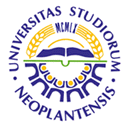 UNIVERSITY OF NOVI SADFACULTY OF AGRICULTURE 21000 NOVI SAD, TRG DOSITEJA OBRADOVIĆA 8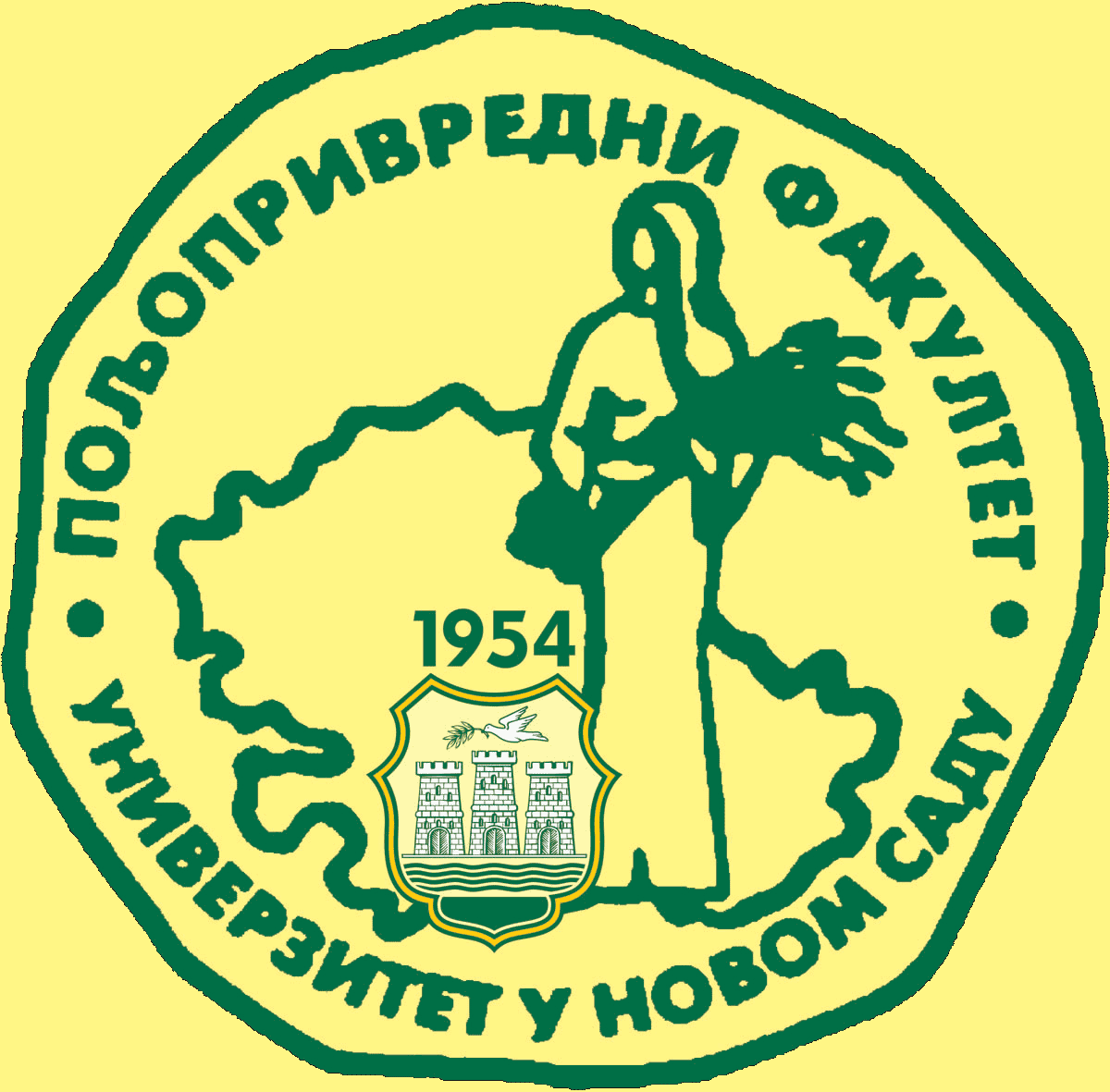 Study Programme AccreditationMASTER ACADEMIC STUDIES                          ANIMAL SCIENCETable 5.2 Course specificationTable 5.2 Course specificationTable 5.2 Course specification